Supplementary MaterialDifferential patterns of brain activation between hoarding disorder and obsessive-compulsive disorder during executive performanceSupplement 1: Between-group differences in task-related activations at the whole-brain level. Table S1: Behavioral data during the performance of the stop-signal and the switch-signal tasks.Table S2. Between-group differences in task-related brain activations inside the frontal lobe mask.Table S3. Between-group differences in task-related activations at the whole-brain level. Table S4. Correlations of whole-brain brain activations with behavioral and clinical measuresFigure S1: Schematic representation of the stop-signal task (A) and the switch signal task (B).Figure S2: Bar graphs illustrating the significant between-group differences in task performance described in Table S1.Figure S3: Between-group differences in task-related activations during error processing in the stop-signal task at the whole-brain level Figure S4: Between-group differences in task-related activations during error processing in the switch-signal task at the whole-brain levelFigure S5: Scatter plots of the correlations between brain activation and task performance or clinical characteristicsSupplement 1: Significant between-group differences in task-related brain activations outside the frontal lobe mask.In additional whole brain analyses, we found the following results: in the stop-signal task, patients with Hoarding Disorder (HD) exhibited decreased activation of the right somatosensory cortex during error processing in comparison to patients with Obsessive-Compulsive Disorder (OCD) and Healthy Controls. Moreover, in the switch-signal task, the HD group showed a right-lateralized deactivation of a cluster comprising the fusiform and the middle and inferior temporal gyrus and the inferior occipital gyrus during error processing. Similarly, we observed deactivations in the HD group compared to both the OCD and HC groups in a left-lateralized cluster comprising the fusiform (extending to the cerebellum) and middle occipital gyri.Table S1. Behavioral data during the performance of the stop-signal and the switch-signal tasks.Mean and standard deviation are provided for each variable. * Denotes significant between-group differences (p<0.05) assessed with F-tests. HD: Hoarding Disorder; OCD: Obsessive-Compulsive Disorder; RT: reaction time.Table S2. Significant between-group differences in task-related brain activations inside the frontal lobe mask. Anatomical coordinates (x, y, z) are given in Montreal Neurological Institute (MNI) space. BA: Brodmann Area; TFCE: Threshold-Free Cluster Enhancement; CS: Cluster size; HD: Hoarding Disorder; OCD: Obsessive-Compulsive Disorder; HC: Healthy Controls; dlPFC: dorsolateral Prefrontal Cortex; dmPFC: dorsomedial Prefrontal Cortex; rACC: rostral Anterior Cingulate Cortex; L: Left; R: Right.Table S3. Significant between-group differences in task-related brain activations outside the frontal lobe mask. Anatomical coordinates (x, y, z) are given in Montreal Neurological Institute (MNI) space. BA: Brodmann Area; TFCE: Threshold-Free Cluster Enhancement; CS: Cluster size; HD: Hoarding Disorder; OCD: Obsessive-Compulsive Disorder; HC: Healthy Controls; Inf: Inferior; Mid: Middle; L: Left; R: Right.Table S4. Significant correlations of brain activity with behavioral and clinical measuresCorrelation coefficients (r) and p-values (p) are provided for each correlation. L: Left; R: Right; Mid: Middle; Inf: Inferior; HD: Hoarding Disorder; OCD: Obsessive-Compulsive Disorder.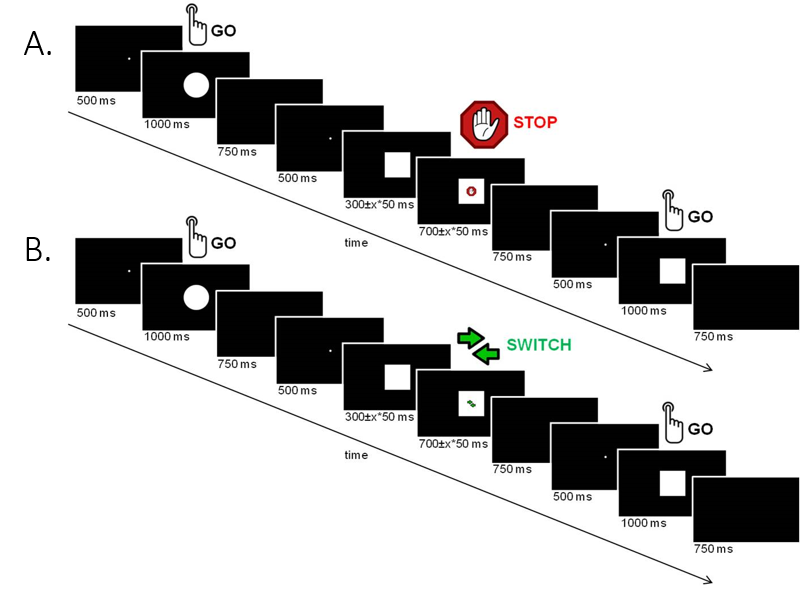 Figure S1: Schematic representation of the stop-signal task (A) and the switch signal task (B).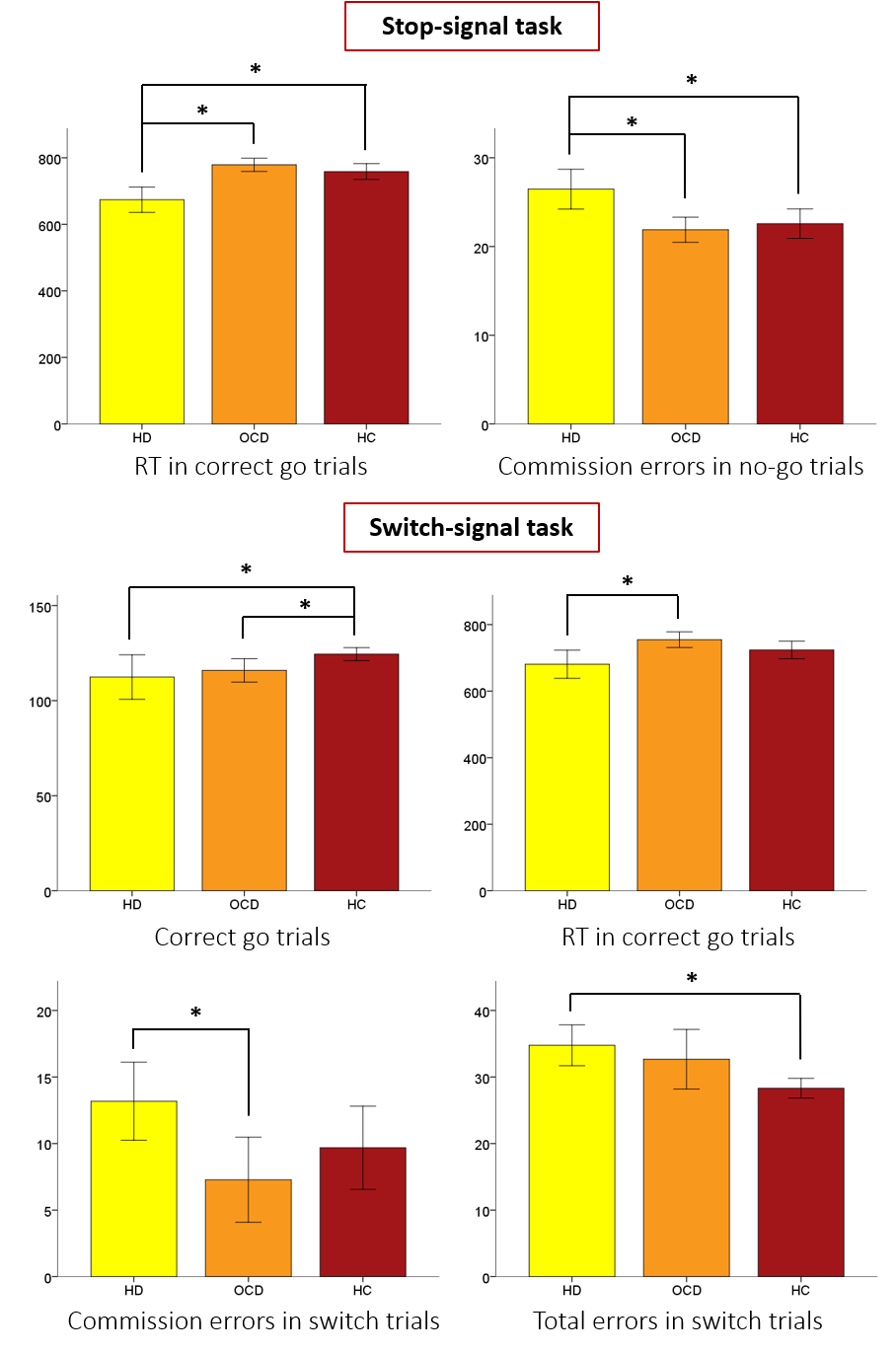 Figure S2. Bar graphs illustrating the significant between-group differences in performance described in table S1. 
* Denotes significant between-group differences (p<0.05). HD: Hoarding Disorder; OCD: Obsessive-Compulsive Disorder; HC: Healthy Controls.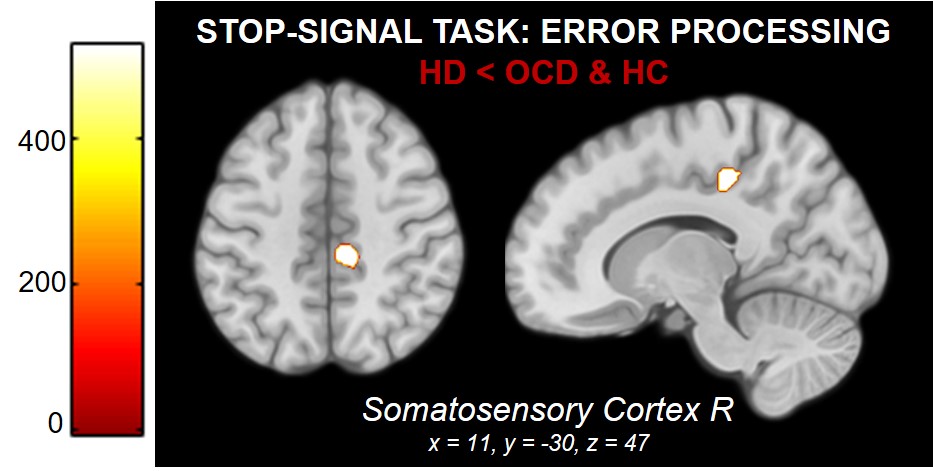 Figure S3: Between-group differences in task-related activations during error processing in the stop-signal task at the whole-brain level. Color bar indicates TFCE values, which result from combining voxel-height and cluster size. HD: Hoarding Disorder; OCD: Obsessive-Compulsive Disorder; HC: Healthy Controls; R: Right.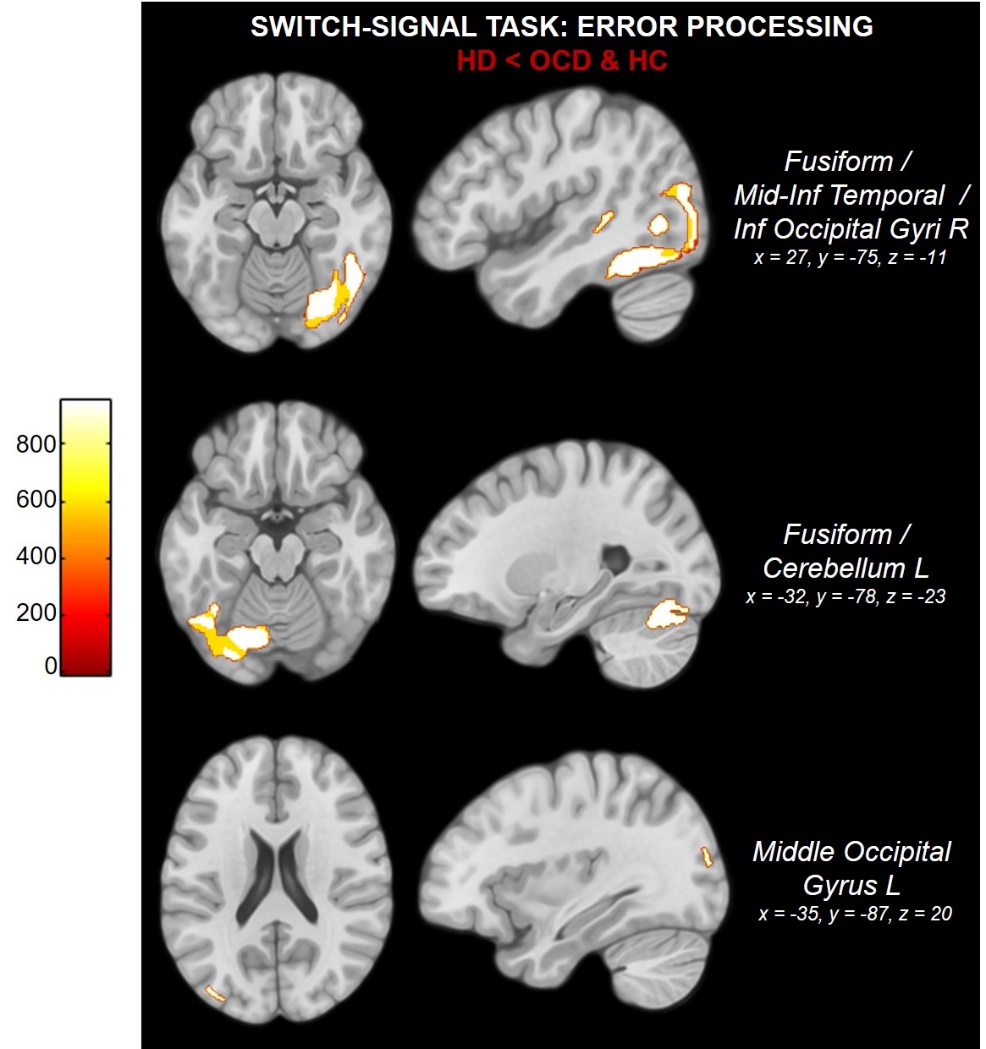 Figure S4: Between-group differences in task-related activations during error processing in the switch-signal task at the whole-brain level. Color bar indicates TFCE values, which result from combining voxel-height and cluster size. HD: Hoarding Disorder; OCD: Obsessive-Compulsive Disorder; HC: Healthy Controls; Mid: Middle; Inf: Inferior; R: Right; L: Left.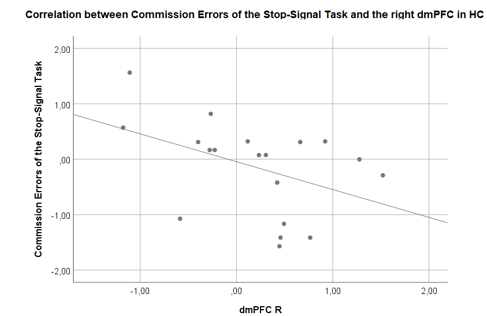 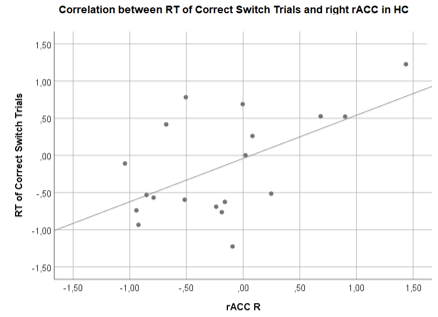 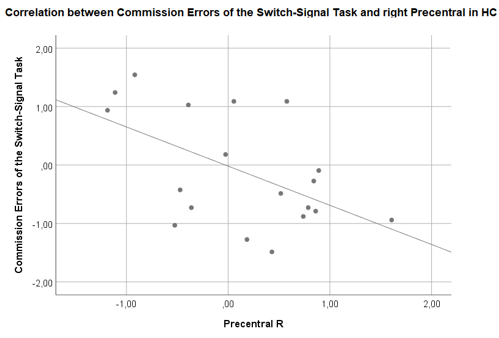 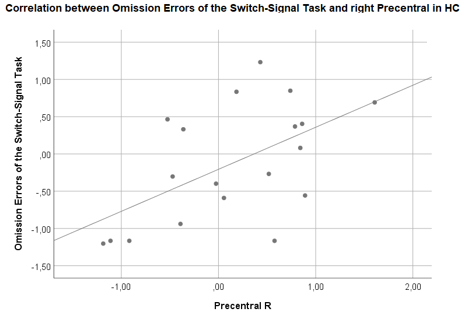 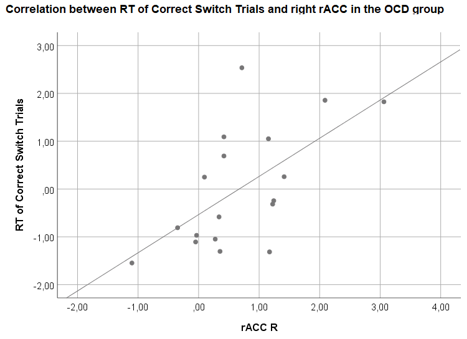 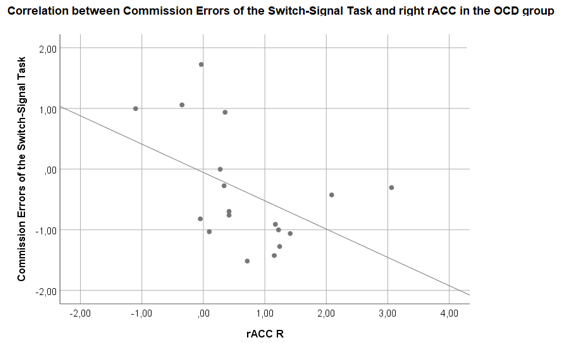 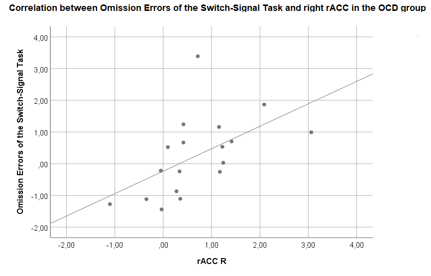 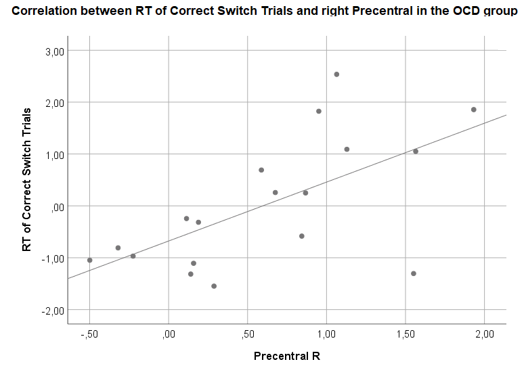 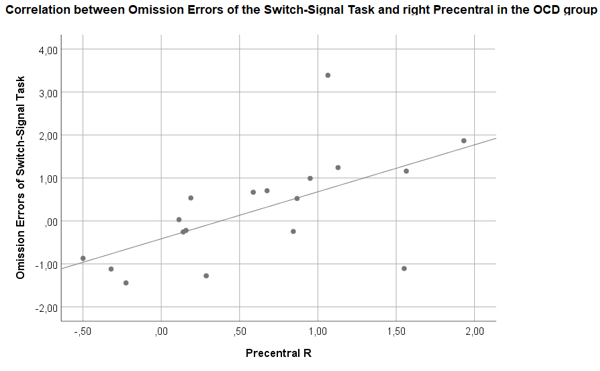 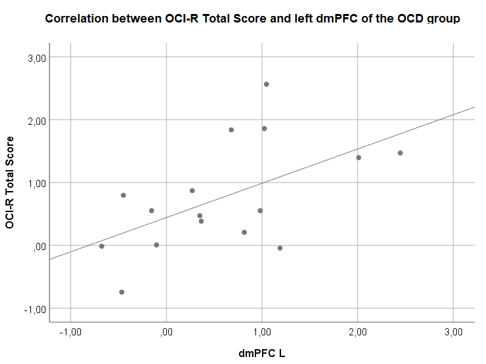 Figure S5: Scatter plots of the correlations between brain activation and task performance or clinical characteristics.HC: Healthy Controls; OCD: Obsessive-Compulsive Disorder; RT: Reaction Time; dmPFC: dorsomedial Prefrontal Cortex; rACC: rostral Anterior Cingulate Cortex; R: Right; L: LeftVariablesPatients with HD(n=17)Patients with OCD(n=18)Healthy ControlsStatisticsStatisticsVariablesPatients with HD(n=17)Patients with OCD(n=18)(n=19)Stop-signal taskStop-signal taskFpCorrect go trials114.12 ± 21.45109.22 ± 17.39115.31 ± 15.520.570.57RT in correct go trials (ms)673.88 ± 74.27778.86 ± 40.02758.64 ± 49.7317.210.00*Commission errors in no-go trials26.47 ± 4.3621.89 ± 2.8522.58 ± 3.458.250.00*Switch-signal taskFpCorrect go trials112.41 ± 22.79115.94 ± 12.40124.47 ± 7.073.020.06RT in correct go trials (ms)680.83 ± 82.75754.68 ± 47.42723.87 ± 54.576.080.00*RT in correct switch trials (ms)593.11 ± 127.53575.63 ± 147.45520.92 ± 89.491.710.19Commission errors in switch trials13.18 ± 5.707.28 ± 6.429.68 ± 6.503.950.02*Omission errors in switch trials21.59 ± 9.5325.39 ± 12.9618.63 ± 8.641.910.16Total errors in switch trials34.77 ± 5.9632.67 ± 9.0228.31 ± 3.094,730.01*Group differencesBrain regionx, y, zTFCEP (FWE-corr)CSStop-signal task: error processingStop-signal task: error processingStop-signal task: error processingStop-signal task: error processingStop-signal task: error processingStop-signal task: error processingHD<OCD&HCdlPFC R32, 54, 20781.590.035594dmPFC R6, 42, 27740.680.042123dmPFC L-3, 59, 20737.630.043121Switch-signal task: successful switchingSwitch-signal task: successful switchingSwitch-signal task: successful switchingSwitch-signal task: successful switchingSwitch-signal task: successful switchingSwitch-signal task: successful switchingHD>OCD&HCLateral OFC R26, 36, -20813.480.026221Switch-signal task: error processingSwitch-signal task: error processingSwitch-signal task: error processingSwitch-signal task: error processingSwitch-signal task: error processingSwitch-signal task: error processingOCD>HD&HCrACC R10, 40, -6752.330.034669HD<OCD&HCdlPFC R42, 51, 231315.350.0037798Precentral Gyrus R44, -2, 541196.150.0058269Lateral OFC R21, 47, -21816.150.034834Group differencesBrain regionx, y, zTFCEP (FWE-corr)CSStop-signal task: error processingStop-signal task: error processingStop-signal task: error processingStop-signal task: error processingStop-signal task: error processingHD<OCD&HCSomatosensory Cortex R11, -30, 47500.790.034189Switch-signal task: error processingSwitch-signal task: error processingSwitch-signal task: error processingSwitch-signal task: error processingSwitch-signal task: error processingHD<OCD&HCFusiform R / Mid-Inf Temporal Gyrus R / Inf Occipital Gyrus R27, -75, -11946.190.0034355Fusiform L / Cerebellum L-32, -78, -23839.020.0063001Mid. Occipital Gyrus L -35, -87, 20517.100.04075Brain Activations – Behavioral MeasuresBrain Activations – Behavioral MeasuresBrain Activations – Behavioral MeasuresBrain Activations – Behavioral MeasuresBrain regionVariableVariableGroupSwitch-signal taskSwitch-signal taskSwitch-signal taskSwitch-signal taskCorrect Go trialsOmission ErrorsFusiform R / Mid-Inf TemporalGyrus R / Inf Occipital Gyrus R(27, -75, -11)r = 0.794p = 0.000r = -0.543p = 0.03HDFusiform L / Cerebellum L(-32, -78, -23)r = 0.703p = 0.002HDBrain Activations – Clinical MeasuresBrain Activations – Clinical MeasuresBrain Activations – Clinical MeasuresBrain Activations – Clinical MeasuresBrain regionVariableVariableGroupNo Significant resultsNo Significant resultsNo Significant resultsNo Significant results